主 题 党 日 记 录主要议题党课（人民公仆：焦裕禄精神）党课（人民公仆：焦裕禄精神）党课（人民公仆：焦裕禄精神）时间2021年4月9日地点现代交通工程中心7205主持人张晓飞记录人李安杰应到人数14人实到人数14人缺席名单及原因无无无缺席人员补课情况                            无                            无                            无支部书记张晓飞讲授党课——学习焦裕禄精神。张晓飞老师介绍了焦裕禄同志的生平，工作情况，焦裕禄精神以及当代“焦裕禄”。二、每位支部成员发表自己对于焦裕禄精神学习后的感悟。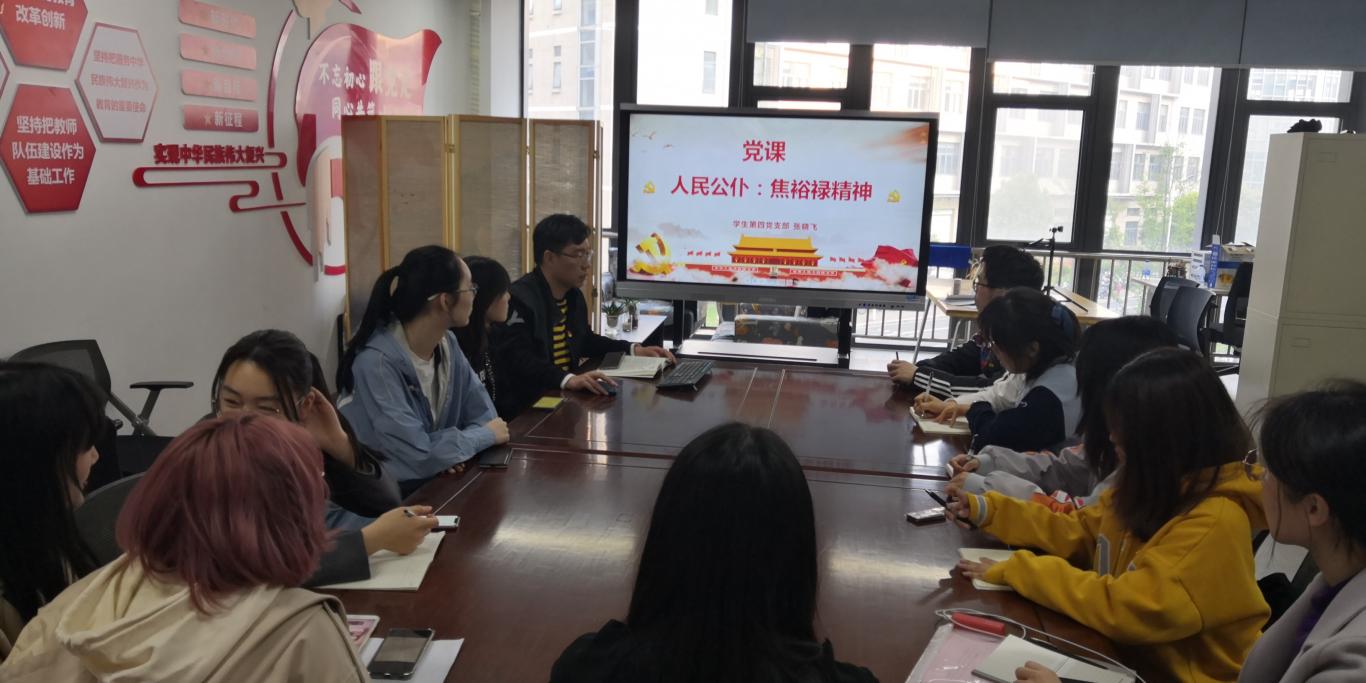 黄家耀：今天学习了新时代焦裕禄精神，最让我感触深刻的就是我们要学习和弘扬焦裕禄同志勤俭节约、艰苦创业的奋斗精神，大兴艰苦奋斗之风。艰苦奋斗是中华民族的光荣传统，是我们党的立业之本、取胜之道、传家之宝，也是焦裕禄精神的精髓，随着现代生活水平的不断提高，社会经济快速发展，应对现实生活中的种种诱惑，党员领导干部务必自觉强化内心定力，持续淡泊与情怀，持续平和之心，练就一种清风徐来，水波不兴的心态，学会以平静之心对已，以平稳之心处事，以平常之心对名，以平淡之心对利。坚持勤俭节约、发扬艰苦奋斗作风，牢固树立过紧日子的观念，始终把人民放在首位。张超群：习近平总书记到中国政法大学考察时曾这样讲到：“焦裕禄同志的事迹归结到一点，就是坚定跟党走，他一生都在为党分忧、为党添彩。焦裕禄精神跨越时空，永远不会过时，我们要结合时代特点不断发扬光大，希望大家矢志不渝，用一生践行跟党走的理想追求。共青团是党的助手和后备军，要始终保持先进性，广大团员青年坚定跟党走就是初心，不忘这个初心，是我国广大青年的政治选择，也是我国广大青年的政治航向”。华晴：人民公仆:焦裕禄精神学习焦裕禄，亲民爱民，艰苦奋斗，科学求实，迎难而上，无私奋斗五大精神。心中永远装两个字“人民”，从群众中来，到群众中去，为人民服务为宗旨。王昊琛：艰苦奋斗是中国共产党人的传家宝，也是中华民族的优良传统。焦裕禄同志始终保持艰苦奋斗的作风，他坚信兰考是一个大有作为的地方。在兰考工作期间，他以时不我待，只争朝夕的工作精神致力于兰考贫困面貌的改变。焦裕禄同志在思想和行动上都牢记自己是劳动人的本色，经常卷起裤管，撸起袖子，实实在在地与群众同劳动，我们这一代人都深受焦裕禄精神的影响，是在焦裕禄事迹教育下成长的。焦裕禄精神，“过去是、现在是、将来仍然是我们党的宝贵精神财富”。潘依乐：焦裕禄同志的精神是三严三实体现，我从他的精神中受到深刻教育和启发，去学习他挺身而出，主动承担责任的精神，学习他大公无私、一心为公的精神，这种精神赢得了党和群众的支持和拥护，学习他一切为了人民群众的精神，这让我更加坚定了自己的理想信念，在今后的工作中我将始终坚持弘扬求真务实的精神，将这种精神化作全心全意为人民服务的实际行动。姜琳瀛：今天的党课重点学习了“焦裕禄精神”，了解了焦裕禄的生平和故事，深刻领会了他的求真务实，亲民为民的为官精神。一切为了人民，他的精神和事迹深深地感动着我们。习近平总书记也三次到访兰考，重点突出焦裕禄同志的楷模风范。“路漫漫其修远矣，两袖清风来去。”焦裕禄清清白白地来，清清白白地走，但他的精神长存世间，他的公仆情怀、求实作风、奋斗精神、道德情操，将在实现中华民族伟大复兴的征程上永放光芒。李安杰：焦裕禄同志深入基层，舍己为人，他实实在在做到了为人民服务，做人民公仆。在兰考工作期间，他艰苦奋斗，影响了一代又一代人。作为新一代党员，我们要将焦裕禄精神牢记在心。皇甫萍萍：焦裕禄在工作期间坚持到群众中去，真正的为人民服务，为人民谋幸福。他亲民爱民，无私奉献，艰苦朴素的精神影响了一代又一代的人，小时候听父母说要学习焦裕禄艰苦奋斗，而我们也深受影响，一直以他为楷模。焦裕禄精神永不过时，一直都值得我们学习践行。王彦斐：焦裕禄在工作期间坚持到群众中去，真正的为人民服务，为人民谋幸福。他亲民爱民，无私奉献，艰苦朴素的精神影响了一代又一代的人，小时候听父母说要学习焦裕禄艰苦奋斗，而我们也深受影响，一直以他为楷模。焦裕禄精神永不过时，一直都值得我们学习践行。李闫：焦裕禄精神：通过和支部党员一起学习焦裕禄精神，让我深深地向一位优秀党员学习了不忘初心牢记使命的精神。本次党课学习了“焦裕禄精神”：亲民爱民、艰苦奋斗、科学求实、迎难而上、无私奉献。不怕苦、不怕死，不为名、不为利，为党和人民的事业鞠躬尽瘁、死而后已。深入学习焦裕禄精神，把握全心全意为人民服务的本质，领会科学创造的精髓，抓住实事求是的关键，真正为人民、社会、国家做出贡献。 任梓豪：焦裕禄这个名字，体现了一种崇高而不朽的精神:为人民服务精神，无私奉献精神，艰苦奋斗精神。他用行动证明了为人民服务的精神，时刻以人民的幸福当做自己的任务，愿焦裕禄的精神像兰考的泡桐树一样扎根兰考，传遍中华大地。付镌超：亲民爱民、艰苦奋斗、科学求实、迎难而上、无私奉献，这是我们所需要向焦裕禄所学习的精神。习近平这样评价焦裕禄同志的精神：“无论过去、现在还是将来，都永远是亿万人们心中一座永不磨灭的丰碑，永远是鼓舞我们艰苦奋斗、执政为民的强大思想动力，永远是激励我们求真务实、开拓进取的宝贵精神财富，永远不会过时。”张陆镱：学习焦裕禄精神：焦裕禄精神体现了我党为人民服务的宗旨，他向每个党员发出忠告，永远要做一个为人民鞠躬尽瘁的公仆，绝不能骑在人民头上作威作福，只有时时把人民疾苦放在心上，想群众之所想，急群众之所急，以自己的实际行动，努力为群众办实事，办好事。张晓飞：学习焦裕禄精神:焦裕禄是伟大的共产党员，他的事迹影响着一代又一代的共产党人！“亲民爱民、艰苦奋斗、科学求实、迎难而上、无私奉献”是焦裕禄精神的代名词，这其中蕴含的是中国共产党人全心全意为人民服务的深厚感情，值得我们新时代的青年教师和学生一生学习！支部书记张晓飞讲授党课——学习焦裕禄精神。张晓飞老师介绍了焦裕禄同志的生平，工作情况，焦裕禄精神以及当代“焦裕禄”。二、每位支部成员发表自己对于焦裕禄精神学习后的感悟。黄家耀：今天学习了新时代焦裕禄精神，最让我感触深刻的就是我们要学习和弘扬焦裕禄同志勤俭节约、艰苦创业的奋斗精神，大兴艰苦奋斗之风。艰苦奋斗是中华民族的光荣传统，是我们党的立业之本、取胜之道、传家之宝，也是焦裕禄精神的精髓，随着现代生活水平的不断提高，社会经济快速发展，应对现实生活中的种种诱惑，党员领导干部务必自觉强化内心定力，持续淡泊与情怀，持续平和之心，练就一种清风徐来，水波不兴的心态，学会以平静之心对已，以平稳之心处事，以平常之心对名，以平淡之心对利。坚持勤俭节约、发扬艰苦奋斗作风，牢固树立过紧日子的观念，始终把人民放在首位。张超群：习近平总书记到中国政法大学考察时曾这样讲到：“焦裕禄同志的事迹归结到一点，就是坚定跟党走，他一生都在为党分忧、为党添彩。焦裕禄精神跨越时空，永远不会过时，我们要结合时代特点不断发扬光大，希望大家矢志不渝，用一生践行跟党走的理想追求。共青团是党的助手和后备军，要始终保持先进性，广大团员青年坚定跟党走就是初心，不忘这个初心，是我国广大青年的政治选择，也是我国广大青年的政治航向”。华晴：人民公仆:焦裕禄精神学习焦裕禄，亲民爱民，艰苦奋斗，科学求实，迎难而上，无私奋斗五大精神。心中永远装两个字“人民”，从群众中来，到群众中去，为人民服务为宗旨。王昊琛：艰苦奋斗是中国共产党人的传家宝，也是中华民族的优良传统。焦裕禄同志始终保持艰苦奋斗的作风，他坚信兰考是一个大有作为的地方。在兰考工作期间，他以时不我待，只争朝夕的工作精神致力于兰考贫困面貌的改变。焦裕禄同志在思想和行动上都牢记自己是劳动人的本色，经常卷起裤管，撸起袖子，实实在在地与群众同劳动，我们这一代人都深受焦裕禄精神的影响，是在焦裕禄事迹教育下成长的。焦裕禄精神，“过去是、现在是、将来仍然是我们党的宝贵精神财富”。潘依乐：焦裕禄同志的精神是三严三实体现，我从他的精神中受到深刻教育和启发，去学习他挺身而出，主动承担责任的精神，学习他大公无私、一心为公的精神，这种精神赢得了党和群众的支持和拥护，学习他一切为了人民群众的精神，这让我更加坚定了自己的理想信念，在今后的工作中我将始终坚持弘扬求真务实的精神，将这种精神化作全心全意为人民服务的实际行动。姜琳瀛：今天的党课重点学习了“焦裕禄精神”，了解了焦裕禄的生平和故事，深刻领会了他的求真务实，亲民为民的为官精神。一切为了人民，他的精神和事迹深深地感动着我们。习近平总书记也三次到访兰考，重点突出焦裕禄同志的楷模风范。“路漫漫其修远矣，两袖清风来去。”焦裕禄清清白白地来，清清白白地走，但他的精神长存世间，他的公仆情怀、求实作风、奋斗精神、道德情操，将在实现中华民族伟大复兴的征程上永放光芒。李安杰：焦裕禄同志深入基层，舍己为人，他实实在在做到了为人民服务，做人民公仆。在兰考工作期间，他艰苦奋斗，影响了一代又一代人。作为新一代党员，我们要将焦裕禄精神牢记在心。皇甫萍萍：焦裕禄在工作期间坚持到群众中去，真正的为人民服务，为人民谋幸福。他亲民爱民，无私奉献，艰苦朴素的精神影响了一代又一代的人，小时候听父母说要学习焦裕禄艰苦奋斗，而我们也深受影响，一直以他为楷模。焦裕禄精神永不过时，一直都值得我们学习践行。王彦斐：焦裕禄在工作期间坚持到群众中去，真正的为人民服务，为人民谋幸福。他亲民爱民，无私奉献，艰苦朴素的精神影响了一代又一代的人，小时候听父母说要学习焦裕禄艰苦奋斗，而我们也深受影响，一直以他为楷模。焦裕禄精神永不过时，一直都值得我们学习践行。李闫：焦裕禄精神：通过和支部党员一起学习焦裕禄精神，让我深深地向一位优秀党员学习了不忘初心牢记使命的精神。本次党课学习了“焦裕禄精神”：亲民爱民、艰苦奋斗、科学求实、迎难而上、无私奉献。不怕苦、不怕死，不为名、不为利，为党和人民的事业鞠躬尽瘁、死而后已。深入学习焦裕禄精神，把握全心全意为人民服务的本质，领会科学创造的精髓，抓住实事求是的关键，真正为人民、社会、国家做出贡献。 任梓豪：焦裕禄这个名字，体现了一种崇高而不朽的精神:为人民服务精神，无私奉献精神，艰苦奋斗精神。他用行动证明了为人民服务的精神，时刻以人民的幸福当做自己的任务，愿焦裕禄的精神像兰考的泡桐树一样扎根兰考，传遍中华大地。付镌超：亲民爱民、艰苦奋斗、科学求实、迎难而上、无私奉献，这是我们所需要向焦裕禄所学习的精神。习近平这样评价焦裕禄同志的精神：“无论过去、现在还是将来，都永远是亿万人们心中一座永不磨灭的丰碑，永远是鼓舞我们艰苦奋斗、执政为民的强大思想动力，永远是激励我们求真务实、开拓进取的宝贵精神财富，永远不会过时。”张陆镱：学习焦裕禄精神：焦裕禄精神体现了我党为人民服务的宗旨，他向每个党员发出忠告，永远要做一个为人民鞠躬尽瘁的公仆，绝不能骑在人民头上作威作福，只有时时把人民疾苦放在心上，想群众之所想，急群众之所急，以自己的实际行动，努力为群众办实事，办好事。张晓飞：学习焦裕禄精神:焦裕禄是伟大的共产党员，他的事迹影响着一代又一代的共产党人！“亲民爱民、艰苦奋斗、科学求实、迎难而上、无私奉献”是焦裕禄精神的代名词，这其中蕴含的是中国共产党人全心全意为人民服务的深厚感情，值得我们新时代的青年教师和学生一生学习！支部书记张晓飞讲授党课——学习焦裕禄精神。张晓飞老师介绍了焦裕禄同志的生平，工作情况，焦裕禄精神以及当代“焦裕禄”。二、每位支部成员发表自己对于焦裕禄精神学习后的感悟。黄家耀：今天学习了新时代焦裕禄精神，最让我感触深刻的就是我们要学习和弘扬焦裕禄同志勤俭节约、艰苦创业的奋斗精神，大兴艰苦奋斗之风。艰苦奋斗是中华民族的光荣传统，是我们党的立业之本、取胜之道、传家之宝，也是焦裕禄精神的精髓，随着现代生活水平的不断提高，社会经济快速发展，应对现实生活中的种种诱惑，党员领导干部务必自觉强化内心定力，持续淡泊与情怀，持续平和之心，练就一种清风徐来，水波不兴的心态，学会以平静之心对已，以平稳之心处事，以平常之心对名，以平淡之心对利。坚持勤俭节约、发扬艰苦奋斗作风，牢固树立过紧日子的观念，始终把人民放在首位。张超群：习近平总书记到中国政法大学考察时曾这样讲到：“焦裕禄同志的事迹归结到一点，就是坚定跟党走，他一生都在为党分忧、为党添彩。焦裕禄精神跨越时空，永远不会过时，我们要结合时代特点不断发扬光大，希望大家矢志不渝，用一生践行跟党走的理想追求。共青团是党的助手和后备军，要始终保持先进性，广大团员青年坚定跟党走就是初心，不忘这个初心，是我国广大青年的政治选择，也是我国广大青年的政治航向”。华晴：人民公仆:焦裕禄精神学习焦裕禄，亲民爱民，艰苦奋斗，科学求实，迎难而上，无私奋斗五大精神。心中永远装两个字“人民”，从群众中来，到群众中去，为人民服务为宗旨。王昊琛：艰苦奋斗是中国共产党人的传家宝，也是中华民族的优良传统。焦裕禄同志始终保持艰苦奋斗的作风，他坚信兰考是一个大有作为的地方。在兰考工作期间，他以时不我待，只争朝夕的工作精神致力于兰考贫困面貌的改变。焦裕禄同志在思想和行动上都牢记自己是劳动人的本色，经常卷起裤管，撸起袖子，实实在在地与群众同劳动，我们这一代人都深受焦裕禄精神的影响，是在焦裕禄事迹教育下成长的。焦裕禄精神，“过去是、现在是、将来仍然是我们党的宝贵精神财富”。潘依乐：焦裕禄同志的精神是三严三实体现，我从他的精神中受到深刻教育和启发，去学习他挺身而出，主动承担责任的精神，学习他大公无私、一心为公的精神，这种精神赢得了党和群众的支持和拥护，学习他一切为了人民群众的精神，这让我更加坚定了自己的理想信念，在今后的工作中我将始终坚持弘扬求真务实的精神，将这种精神化作全心全意为人民服务的实际行动。姜琳瀛：今天的党课重点学习了“焦裕禄精神”，了解了焦裕禄的生平和故事，深刻领会了他的求真务实，亲民为民的为官精神。一切为了人民，他的精神和事迹深深地感动着我们。习近平总书记也三次到访兰考，重点突出焦裕禄同志的楷模风范。“路漫漫其修远矣，两袖清风来去。”焦裕禄清清白白地来，清清白白地走，但他的精神长存世间，他的公仆情怀、求实作风、奋斗精神、道德情操，将在实现中华民族伟大复兴的征程上永放光芒。李安杰：焦裕禄同志深入基层，舍己为人，他实实在在做到了为人民服务，做人民公仆。在兰考工作期间，他艰苦奋斗，影响了一代又一代人。作为新一代党员，我们要将焦裕禄精神牢记在心。皇甫萍萍：焦裕禄在工作期间坚持到群众中去，真正的为人民服务，为人民谋幸福。他亲民爱民，无私奉献，艰苦朴素的精神影响了一代又一代的人，小时候听父母说要学习焦裕禄艰苦奋斗，而我们也深受影响，一直以他为楷模。焦裕禄精神永不过时，一直都值得我们学习践行。王彦斐：焦裕禄在工作期间坚持到群众中去，真正的为人民服务，为人民谋幸福。他亲民爱民，无私奉献，艰苦朴素的精神影响了一代又一代的人，小时候听父母说要学习焦裕禄艰苦奋斗，而我们也深受影响，一直以他为楷模。焦裕禄精神永不过时，一直都值得我们学习践行。李闫：焦裕禄精神：通过和支部党员一起学习焦裕禄精神，让我深深地向一位优秀党员学习了不忘初心牢记使命的精神。本次党课学习了“焦裕禄精神”：亲民爱民、艰苦奋斗、科学求实、迎难而上、无私奉献。不怕苦、不怕死，不为名、不为利，为党和人民的事业鞠躬尽瘁、死而后已。深入学习焦裕禄精神，把握全心全意为人民服务的本质，领会科学创造的精髓，抓住实事求是的关键，真正为人民、社会、国家做出贡献。 任梓豪：焦裕禄这个名字，体现了一种崇高而不朽的精神:为人民服务精神，无私奉献精神，艰苦奋斗精神。他用行动证明了为人民服务的精神，时刻以人民的幸福当做自己的任务，愿焦裕禄的精神像兰考的泡桐树一样扎根兰考，传遍中华大地。付镌超：亲民爱民、艰苦奋斗、科学求实、迎难而上、无私奉献，这是我们所需要向焦裕禄所学习的精神。习近平这样评价焦裕禄同志的精神：“无论过去、现在还是将来，都永远是亿万人们心中一座永不磨灭的丰碑，永远是鼓舞我们艰苦奋斗、执政为民的强大思想动力，永远是激励我们求真务实、开拓进取的宝贵精神财富，永远不会过时。”张陆镱：学习焦裕禄精神：焦裕禄精神体现了我党为人民服务的宗旨，他向每个党员发出忠告，永远要做一个为人民鞠躬尽瘁的公仆，绝不能骑在人民头上作威作福，只有时时把人民疾苦放在心上，想群众之所想，急群众之所急，以自己的实际行动，努力为群众办实事，办好事。张晓飞：学习焦裕禄精神:焦裕禄是伟大的共产党员，他的事迹影响着一代又一代的共产党人！“亲民爱民、艰苦奋斗、科学求实、迎难而上、无私奉献”是焦裕禄精神的代名词，这其中蕴含的是中国共产党人全心全意为人民服务的深厚感情，值得我们新时代的青年教师和学生一生学习！支部书记张晓飞讲授党课——学习焦裕禄精神。张晓飞老师介绍了焦裕禄同志的生平，工作情况，焦裕禄精神以及当代“焦裕禄”。二、每位支部成员发表自己对于焦裕禄精神学习后的感悟。黄家耀：今天学习了新时代焦裕禄精神，最让我感触深刻的就是我们要学习和弘扬焦裕禄同志勤俭节约、艰苦创业的奋斗精神，大兴艰苦奋斗之风。艰苦奋斗是中华民族的光荣传统，是我们党的立业之本、取胜之道、传家之宝，也是焦裕禄精神的精髓，随着现代生活水平的不断提高，社会经济快速发展，应对现实生活中的种种诱惑，党员领导干部务必自觉强化内心定力，持续淡泊与情怀，持续平和之心，练就一种清风徐来，水波不兴的心态，学会以平静之心对已，以平稳之心处事，以平常之心对名，以平淡之心对利。坚持勤俭节约、发扬艰苦奋斗作风，牢固树立过紧日子的观念，始终把人民放在首位。张超群：习近平总书记到中国政法大学考察时曾这样讲到：“焦裕禄同志的事迹归结到一点，就是坚定跟党走，他一生都在为党分忧、为党添彩。焦裕禄精神跨越时空，永远不会过时，我们要结合时代特点不断发扬光大，希望大家矢志不渝，用一生践行跟党走的理想追求。共青团是党的助手和后备军，要始终保持先进性，广大团员青年坚定跟党走就是初心，不忘这个初心，是我国广大青年的政治选择，也是我国广大青年的政治航向”。华晴：人民公仆:焦裕禄精神学习焦裕禄，亲民爱民，艰苦奋斗，科学求实，迎难而上，无私奋斗五大精神。心中永远装两个字“人民”，从群众中来，到群众中去，为人民服务为宗旨。王昊琛：艰苦奋斗是中国共产党人的传家宝，也是中华民族的优良传统。焦裕禄同志始终保持艰苦奋斗的作风，他坚信兰考是一个大有作为的地方。在兰考工作期间，他以时不我待，只争朝夕的工作精神致力于兰考贫困面貌的改变。焦裕禄同志在思想和行动上都牢记自己是劳动人的本色，经常卷起裤管，撸起袖子，实实在在地与群众同劳动，我们这一代人都深受焦裕禄精神的影响，是在焦裕禄事迹教育下成长的。焦裕禄精神，“过去是、现在是、将来仍然是我们党的宝贵精神财富”。潘依乐：焦裕禄同志的精神是三严三实体现，我从他的精神中受到深刻教育和启发，去学习他挺身而出，主动承担责任的精神，学习他大公无私、一心为公的精神，这种精神赢得了党和群众的支持和拥护，学习他一切为了人民群众的精神，这让我更加坚定了自己的理想信念，在今后的工作中我将始终坚持弘扬求真务实的精神，将这种精神化作全心全意为人民服务的实际行动。姜琳瀛：今天的党课重点学习了“焦裕禄精神”，了解了焦裕禄的生平和故事，深刻领会了他的求真务实，亲民为民的为官精神。一切为了人民，他的精神和事迹深深地感动着我们。习近平总书记也三次到访兰考，重点突出焦裕禄同志的楷模风范。“路漫漫其修远矣，两袖清风来去。”焦裕禄清清白白地来，清清白白地走，但他的精神长存世间，他的公仆情怀、求实作风、奋斗精神、道德情操，将在实现中华民族伟大复兴的征程上永放光芒。李安杰：焦裕禄同志深入基层，舍己为人，他实实在在做到了为人民服务，做人民公仆。在兰考工作期间，他艰苦奋斗，影响了一代又一代人。作为新一代党员，我们要将焦裕禄精神牢记在心。皇甫萍萍：焦裕禄在工作期间坚持到群众中去，真正的为人民服务，为人民谋幸福。他亲民爱民，无私奉献，艰苦朴素的精神影响了一代又一代的人，小时候听父母说要学习焦裕禄艰苦奋斗，而我们也深受影响，一直以他为楷模。焦裕禄精神永不过时，一直都值得我们学习践行。王彦斐：焦裕禄在工作期间坚持到群众中去，真正的为人民服务，为人民谋幸福。他亲民爱民，无私奉献，艰苦朴素的精神影响了一代又一代的人，小时候听父母说要学习焦裕禄艰苦奋斗，而我们也深受影响，一直以他为楷模。焦裕禄精神永不过时，一直都值得我们学习践行。李闫：焦裕禄精神：通过和支部党员一起学习焦裕禄精神，让我深深地向一位优秀党员学习了不忘初心牢记使命的精神。本次党课学习了“焦裕禄精神”：亲民爱民、艰苦奋斗、科学求实、迎难而上、无私奉献。不怕苦、不怕死，不为名、不为利，为党和人民的事业鞠躬尽瘁、死而后已。深入学习焦裕禄精神，把握全心全意为人民服务的本质，领会科学创造的精髓，抓住实事求是的关键，真正为人民、社会、国家做出贡献。 任梓豪：焦裕禄这个名字，体现了一种崇高而不朽的精神:为人民服务精神，无私奉献精神，艰苦奋斗精神。他用行动证明了为人民服务的精神，时刻以人民的幸福当做自己的任务，愿焦裕禄的精神像兰考的泡桐树一样扎根兰考，传遍中华大地。付镌超：亲民爱民、艰苦奋斗、科学求实、迎难而上、无私奉献，这是我们所需要向焦裕禄所学习的精神。习近平这样评价焦裕禄同志的精神：“无论过去、现在还是将来，都永远是亿万人们心中一座永不磨灭的丰碑，永远是鼓舞我们艰苦奋斗、执政为民的强大思想动力，永远是激励我们求真务实、开拓进取的宝贵精神财富，永远不会过时。”张陆镱：学习焦裕禄精神：焦裕禄精神体现了我党为人民服务的宗旨，他向每个党员发出忠告，永远要做一个为人民鞠躬尽瘁的公仆，绝不能骑在人民头上作威作福，只有时时把人民疾苦放在心上，想群众之所想，急群众之所急，以自己的实际行动，努力为群众办实事，办好事。张晓飞：学习焦裕禄精神:焦裕禄是伟大的共产党员，他的事迹影响着一代又一代的共产党人！“亲民爱民、艰苦奋斗、科学求实、迎难而上、无私奉献”是焦裕禄精神的代名词，这其中蕴含的是中国共产党人全心全意为人民服务的深厚感情，值得我们新时代的青年教师和学生一生学习！